художественно-эстетическое развитие;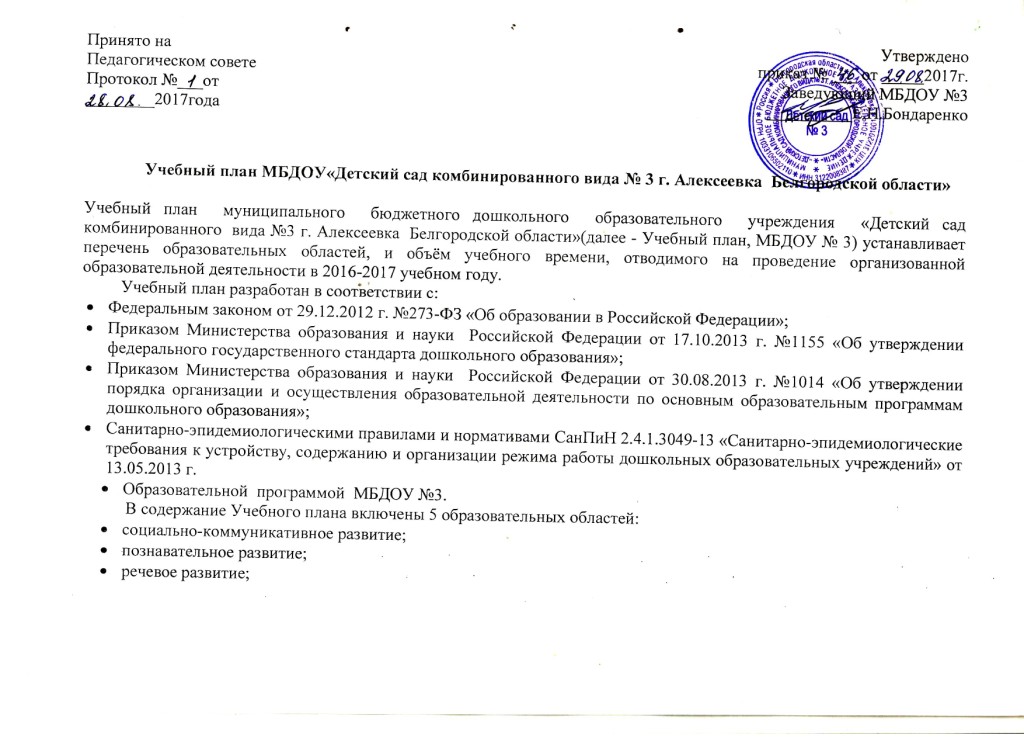 физическое развитие.          Конкретное содержание образовательных областей зависит от возрастных и индивидуальных особенностей воспитанников, определяется целями и задачами ООП  МБДОУ № 3  и может реализовываться в различных видах деятельности в течение дня.Образовательная областьВид деятельностиКоличество образовательных ситуаций и занятий в неделюКоличество образовательных ситуаций и занятий в неделюКоличество образовательных ситуаций и занятий в неделюКоличество образовательных ситуаций и занятий в неделюКоличество образовательных ситуаций и занятий в неделюКоличество образовательных ситуаций и занятий в неделюКоличество образовательных ситуаций и занятий в неделюКоличество образовательных ситуаций и занятий в неделюранний возраст(до 10мин)дети 4го года жизни (до 15 минут)дети 5го года жизни(до 20 минут)дети 5го года жизни(до 20 минут)дети 6го года жизни(до 25 минут)дети 6го года жизни(до 25 минут)дети 7го года жизни (логопедическая)(до 30 минут)дети 7го года жизни(до 30 минут)Обязательная частьОбязательная частьОбязательная частьОбязательная частьОбязательная частьОбязательная частьОбязательная частьОбязательная частьОбязательная часть1. Физическое развитиеДвигательная деятельность2 занятия3  занятия, одно из которых проводится на открытом  воздухе3  занятия, одно из которых проводится на открытом  воздухе3  занятия, одно из которых проводится на открытом  воздухе3  занятия, одно из которых проводится на открытом  воздухе3  занятия, одно из которых проводится на открытом  воздухе3  занятия, одно из которых проводится на открытом  воздухе3  занятия, одно из которых проводится на открытом  воздухе2. Речевое развитие Развитие речи1 образовательная ситуация, а также во всех образовательных ситуациях1 образовательная ситуация, а также во всех образовательных ситуациях1 образовательная ситуация, а также во всех образовательных ситуациях1 образовательная ситуация, а также во всех образовательных ситуациях1 образовательная ситуация, а также во всех образовательных ситуациях1 образовательная ситуация, а также во всех образовательных ситуациях1 образовательная ситуация, а также во всех образовательных ситуациях1 образовательная ситуация, а также во всех образовательных ситуациях2. Речевое развитиеПодготовка к обучению грамоте----1 образовательная ситуация1 образовательная ситуация-1 образовательная ситуация2. Речевое развитиеЧтение художественной литературыв совместной деятельности детей и взрослого в режимных моментахв совместной деятельности детей и взрослого в режимных моментахв совместной деятельности детей и взрослого в режимных моментахв совместной деятельности детей и взрослого в режимных моментахв совместной деятельности детей и взрослого в режимных моментахв совместной деятельности детей и взрослого в режимных моментахв совместной деятельности детей и взрослого в режимных моментах1 образовательная ситуация3.Позавательное развитиеПознание предметного и окружающего мира1 образовательная ситуация1 образовательная ситуация1 образовательная ситуация1 образовательная ситуация1 образовательная ситуация1 образовательная ситуация1 образовательная ситуация1 образовательная ситуация3.Позавательное развитие Математическое е развитие1 образовательная ситуация1 образовательная ситуация1 образовательная ситуация1 образовательная ситуация1 образовательная ситуация1 образовательная ситуация1 образовательная ситуация1 образовательная ситуация4. Социально – коммуникативное  развитие4. Социально – коммуникативное  развитие1 образовательная ситуация и в режимных моментах1 образовательная ситуация и в режимных моментах1 образовательная ситуация и в режимных моментах1 образовательная ситуация и в режимных моментах1 образовательная ситуация и в режимных моментах1 образовательная ситуация и в режимных моментах1 образовательная ситуация и в режимных моментах2 образовательных ситуацииКоррекционная - работа (педагог – психолог)в совместной деятельности детей и взрослого в режимных моментахв совместной деятельности детей и взрослого в режимных моментахв совместной деятельности детей и взрослого в режимных моментах1 образовательная ситуация1 образовательная ситуация1 образовательная ситуация1 образовательная ситуация1 образовательная ситуацияКоррекционная - работа (учитель – логопед)-в совместной деятельности детей и взрослого в режимных моментахв совместной деятельности детей и взрослого в режимных моментахв совместной деятельности детей и взрослого в режимных моментахв совместной деятельности детей и взрослого в режимных моментах2 образовательных ситуации2 образовательных ситуациив совместной деятельности детей и взрослого в режимных моментахИтого в неделю (обязательная часть)Итого в неделю (обязательная часть)6 образовательных ситуаций и занятий7 образовательных ситуаций и занятий8  образовательных ситуаций и занятий8  образовательных ситуаций и занятий9 образовательных ситуаций и занятий9 образовательных ситуаций и занятий10 образовательных ситуаций и занятий11  образовательных ситуаций и занятийЧасть, формируемая участниками образовательных отношенийЧасть, формируемая участниками образовательных отношенийЧасть, формируемая участниками образовательных отношенийЧасть, формируемая участниками образовательных отношенийЧасть, формируемая участниками образовательных отношенийЧасть, формируемая участниками образовательных отношенийЧасть, формируемая участниками образовательных отношенийЧасть, формируемая участниками образовательных отношенийЧасть, формируемая участниками образовательных отношенийЧасть, формируемая участниками образовательных отношенийХудожественно-эстетическое развитиеМузыкальная деятельность (парциальная  программа  «Ладушки»2 образовательные ситуации2 образовательные ситуации2 образовательные ситуации2 образовательные ситуации2 образовательные ситуации2 образовательные ситуации2 образовательные ситуации2 образовательные ситуацииХудожественно-эстетическое развитиеИзобразительная деятельность (парциальная  программа  «Цветной мир Белогорья»2 образовательные ситуации2 образовательные ситуации2 образовательные ситуации2 образовательные ситуации2 образовательные ситуации2 образовательные ситуации2 образовательные ситуации2 образовательные ситуацииПознавательное развитиев процессе реализации программы «Белгородоведение»--1 образовательная ситуация и в совместной деятельности детей и взрослого в режимных моментах1 образовательная ситуация и в совместной деятельности детей и взрослого в режимных моментах1 образовательная ситуация и в совместной деятельности детей и взрослого в режимных моментах(2 раза в месяц)1 образовательная ситуация и в совместной деятельности детей и взрослого в режимных моментах(2 раза в месяц)1 образовательная ситуация и в совместной деятельности детей и взрослого в режимных моментах(2 раза в месяц)1 образовательная ситуация и в совместной деятельности детей и взрослого в режимных моментахПознавательное развитиев процессе реализации программы «Добрый мир»----1 образовательная ситуация и в совместной деятельности детей и взрослого в режимных моментах (2 раза в месяц)1 образовательная ситуация и в совместной деятельности детей и взрослого в режимных моментах (2 раза в месяц)1 образовательная ситуация и в совместной деятельности детей и взрослого в режимных моментах(2 раза в месяц)1 образовательная ситуация и в совместной деятельности детей и взрослого в режимных моментахИтого в неделю (вариативная  часть)Итого в неделю (вариативная  часть)4 образовательных ситуации и занятия4 образовательных ситуации и занятия5 образовательные ситуации и занятия5 образовательные ситуации и занятия5  образовательных ситуации и занятия5  образовательных ситуации и занятия5  образовательных ситуации и занятия6  образовательных ситуации и занятияИтогоИтого1011131314141517